¡Un saludo para todas!Actividades semana 4  Continuaremos con el tema de funciones, en las clases virtuales daré una explicación del tema y se hará un cuestionario de los conceptos que llevamos. COLEGIO EMILIA RIQUELME   Actividades virtuales COLEGIO EMILIA RIQUELME   Actividades virtuales COLEGIO EMILIA RIQUELME   Actividades virtuales COLEGIO EMILIA RIQUELME   Actividades virtuales 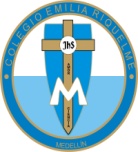 Fecha:18 de mayoAsignatura:   MatemáticasGrado:9°Docente: Daniel Castaño AgudeloDocente: Daniel Castaño Agudelo